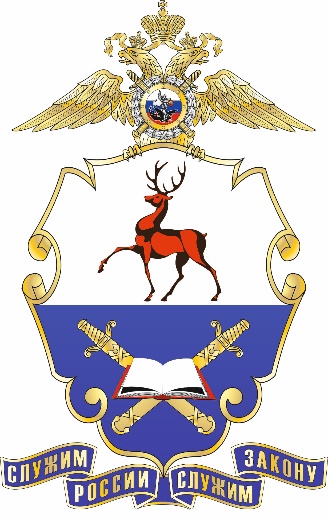 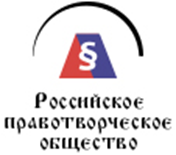 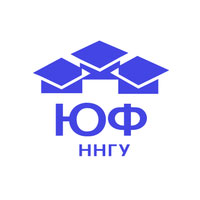 ИНФОРМАЦИОННОЕ ПИСЬМОУважаемые коллеги!Нижегородская академия МВД России, юридический факультет Национального исследовательского Нижегородского государственного университета им. Н.И. Лобачевского, Российское правотворческое общество, Нижегородский исследовательский научно-прикладной центр «Юридическая техника» проводят 25–28 сентября 2019 г. XXI Международный научно-практический форум «Юртехнетика» в формате  «круглого  стола»  и  в  жанре  дискуссионного  клуба  на  тему «Система принципов российского законодательства: техника закрепления, интерпретации, реализации». На обсуждение выносятся следующие вопросы.Общая характеристика принципов российского законодательства:-	понятие принципа российского законодательства и спорные проблемы его определения;-	соотношение принципов права и принципов законодательства в современном российском государстве;-	соотношение принципов и задач российского законодательства;-	структура принципа российского законодательства и проблемы его закрепления, интерпретации, реализации;-	детерминанты принципов российского законодательства;-	моральная обоснованность и нравственное измерение принципов российского законодательства;-	принципы российского законодательства в условиях взаимодействия международной и национальных правовых систем;- принципы законодательства как нормативно-правовые предписания: строение, функции, место в структуре нормативного акта;-	принципы российского законодательства и типы правопонимания;-	принципы российского законодательства и правовая культура;-	принципы российского законодательства как объект доктринального толкования;-	принципы российского законодательства как элемент правовых основ развития общества;-	консенсус как принцип правотворческой деятельности;-	принципы российского законодательства и опережающее нормотворчество.Функциональная характеристика принципов российского законодательства:-	принципы российского законодательства и правовая политика государства: теория, практика и техника взаимодействия;-	принципы как аксиоматические положения российского законодательства;-	принципы российского законодательства как основа его кодификации;-	принципы российского законодательства как системообразующие положения в кодифицированных нормативно-правовых актах;-	принципы российского законодательства как технико-юридическое средство ограничения судебного и административного усмотрения;-	роль принципов российского законодательства в систематизации нормативно-правовых актов;-	принципы российского законодательства и институт аналогии права.Принципы построения и совершенствования системы российского законодательства: техника закрепления, интерпретации, реализации:-	принципы формирования и функционирования правовой системы;-	взаимообусловленность принципов российского законодательства и законотворчества;-	верховенство Конституции Российской Федерации как принцип системы российского законодательства;-	принцип прямого действия Конституции Российской Федерации;-	 конституционный принцип правового равенства;-	общепризнанные принципы международного права как элемент правовой системы Российской Федерации;-	принцип системности российского законодательства;-	принцип иерархичности российского законодательства;-	принцип соразмерности (пропорциональности) российского законодательства;-	принцип стабильности российского законодательства;-	принцип разумности в российском законодательстве;-	принцип непротиворечивости российского законодательства;-	точность языка как принцип российского законодательства;-	принцип определенности (исключения неопределенности) российского законодательства;-	формализм как принцип российского законодательства;-	федерализм как принцип российского законодательства;-	принцип демократизма российского законодательства;-	принцип патриотизма российского законодательства;-	правовые проблемы принципов глобалистской политики.Технико-юридические вопросы нормативного закрепления и интерпретации принципов российского законодательства:-	техника формулирования и закрепления принципов российского законодательства;-	проблема унификации последовательности изложения принципов в кодифицированных нормативно-правовых актах;-	техника конкретизации принципов российского законодательства;-	легальные дефиниции принципов российского законодательства в кодифицированном нормативно-правовом акте;-	технико-юридические проблемы отсылки к принципам законодательства в актах исполнительной власти и судебных решениях;-	официальное (легальное и делегированное) толкование принципов российского законодательства;-	техника обеспечения реализации правоинтерпретационных актов Конституционного Суда Российской Федерации о принципах российского законодательства;-	проблемы определения Верховным судом Российской Федерации соответствия оспариваемой нормы права системе принципов правового регулирования.Система принципов российского законодательства: техника закрепления, интерпретации, реализации:-	структурирование системы принципов российского законодательства;-	системные связи принципов российского законодательства;-	система общих (универсальных) принципов российского законодательства;-	система межотраслевых принципов российского законодательства;-	принципы российского законодательства в публичной сфере;-	принципы российского законодательства в частной сфере;-	взаимосвязь принципов публично-правовых и частно-правовых отраслей российского законодательства;-	проблемы отраслевой структуризации принципов законодательства.Общие (универсальные) и межотраслевые принципы российского законодательства: техника закрепления, интерпретации, реализации:-	принцип верховенства права в системе российского законодательства;-	конституционные принципы федеративного правового государства;-	конституционные принципы унитарного правового государства;-	принцип законности правовой системы;-	принцип уважения и соблюдения прав и свобод человека и гражданина;-	гуманизм как принцип российского законодательства;-	равенство как принцип российского законодательства;-	социальная справедливость как принцип российского законодательства;-	добросовестность как принцип российского законодательства;-	принцип гласности в российском законодательстве;-	принцип юрисдикционного процесса и особенности принципов неюрисдикционного процесса в российском законодательстве;-	принцип неотвратимости ответственности за нарушение закона в правовом государстве;-	наличие вины как общепризнанный принцип юридической ответственности по действующему российскому законодательству;-	принцип исполнимости судебного решения;-	принцип объективной истины в российском процессуальном законодательстве;-	свобода оценки доказательства в российском процессуальном законодательстве;-	принцип разумного срока судопроизводства и разумного срока исполнения судебного постановления;-	принцип языка судопроизводства по действующему российскому законодательству;-	свобода совести как принцип законодательства в светском государстве;-	этические принципы российского законодательства;-	принципы российского законодательства в практике Европейского суда по правам человека.Базовые отраслевые принципы: содержание, техника закрепления, интерпретации, реализации:-	конституционный принцип разделения властей;-	конституционный принцип поддержания доверия граждан к закону и действиям государства;-	принципы правового обеспечения доступа к информации о деятельности государственных органов и органов местного самоуправления;-	принцип субсидиарности в российском законодательстве;-	принцип диспозитивности в российском законодательстве;-	равноправие супругов как принцип российского семейного законодательства;-	свободное использование произведений в аспекте системного взаимодействия принципов авторского права;-	конституционные принципы уголовного законодательства;-	проблемы реализации принципа вины (субъективного вменения) в уголовном законодательстве России;-	принципы службы в уголовно-исполнительной системе в свете Федерального закона РФ №197 от 19 июля 2018 г. «О службе в уголовно-исполнительной системе Российской Федерации и о внесении изменений в Закон Российской Федерации «Об учреждениях и органах, исполняющих уголовные наказания в виде лишения свободы»;-	принцип законности оперативно-розыскного законодательства;-	принцип уважения и соблюдения прав и свобод человека и гражданина в оперативно-розыскном законодательстве;-	принцип конспирации в оперативно-розыскном законодательстве;-	принцип сочетания гласных и негласных методов и средств в оперативно-розыскном законодательстве;-	принципы страхования юридической ответственности;
-	принципы налогообложения и их реализация в налоговом законодательстве России;- принцип финансовой самостоятельности местного самоуправления;-	принцип свободы труда в российском законодательстве;-	принцип адресности социальной поддержки нуждающихся по российскому законодательству;-	принципы оценки состояния организма в целях решения вопроса о возможности признания лица инвалидом и их отражение в действующем российском законодательстве в свете постановления Конституционного Суда Российской Федерации от 26 февраля 2018 года № 10-П город Санкт-Петербург «по делу о проверке конституционности статьи 7 Федерального закона «О социальной защите инвалидов в Российской Федерации», пунктов 1 и 2 статьи 25 Федерального закона «О трудовых пенсиях в Российской Федерации», статей 1102 и 1109 Гражданского кодекса Российской Федерации в связи с жалобой гражданки Н.Н. Горностаевой»;-	правовые проблемы реализации общих принципов определения объема потребляемых коммунальных услуг для исчисления размера платы за них в свете постановления Конституционного суда РФ № 30 от 10 июля 2018 г. по делу о проверке конституционности части 1 статьи 157 Жилищного кодекса Российской Федерации, абзацев третьего и четвертого пункта 421 Правил предоставления коммунальных услуг собственникам и пользователям помещений в многоквартирных домах и жилых домов в связи с жалобой гражданина С.Н.Деминца;-	принцип предостороженности законодательного обеспечения медицинских инноваций;-	руководящие принципы, регулирующие применение опорных критериев предосторожности в сохранении трансграниченых рыбных запасов и запасов далеко мигрирующих рыб и в управлении ими;-	"Принципы предпринимательского законодательства";-	"Принципы энергетического законодательства".Система отраслевых принципов материальных отраслей российского законодательства: содержание, техника закрепления, интерпретации, реализации:-	принципы конституционного и муниципального законодательства;-	принципы гражданского и семейного законодательства;-	принципы трудового законодательства и права социального обеспечения;-	принципы земельного и экологического законодательства;-	принципы финансового и налогового законодательства;-	принципы административного и уголовного законодательства;-	принципы медицинского законодательства;-	принципы рекламного законодательства;-	принципы образовательного законодательства.Система отраслевых принципов отраслей процессуального российского законодательства: содержание, техника закрепления, интерпретации, реализации:-	принципы конституционного процессуального законодательства;-	принципы гражданского процессуального законодательства;-	принципы административно-процессуального законодательства;-	принципы уголовно-процессуального и оперативно-розыскного законодательства;-	принципы доказательственного российского законодательства.Международно-правовые принципы: содержание, техника закрепления, интерпретации, реализации:-	принципы международного права и процесса; -	принцип универсальности в современном международном праве;-	принцип добросовестности соблюдения международных обязательств;- принцип наиболее тесной связи в международном частном праве;-	принцип недискриминации в международном торговом праве;-	принципы международного правового сотрудничества в идентификации, отслеживании, замораживании, конфискации доходов и имущества, полученных преступным путем в свете Конвенции Совета Европы об отмывании, выявлении, изъятии и конфискации доходов от преступной деятельности и о финансировании терроризма;-	европейские принципы социальной сплоченности, терпимости, уважения, недопустимости дискриминации в обеспечении безопасности спортивных мероприятий.Возможно образование дискуссионных площадок и по другим вопросам вышеобозначенной научно-практической и дидактической проблемы.Материалы форума будут опубликованы в тринадцатом номере ежегодника «Юридическая техника» и индексированы в РИНЦ.Форум состоится в загородном отеле «Дубки» Нижегородской области. Приглашаем Вас принять участие в форуме!Для участия в работе форума и формирования его программы просим Вас в срок до 5 сентября 2019 г. сообщить название темы предполагаемого выступления.Программа форума будет размещена 20 сентября 2019 года на сайтах - Нижегородской академии МВД России (https://на.мвд.рф/)- Национального исследовательского Нижегородского государственного университета им. Н.И. Лобачевского (unn.ru)- Нижегородского исследовательского научно-прикладного центра «Юридическая техника» (jurtech.org)Требования к публикации:Выполнение в программе Word-2003.Отступы: сверху – , снизу – , слева – , справа – .Размер шрифта – 14, междустрочный интервал – полуторный.Сноски постраничные.Библиографический аппарат должен быть оформлен в соответствии с ГОСТ 7.1–2003.Объем до 1 п. л.Об авторе указать следующие сведения: ФИО (полностью), ученое звание и степень, должность, место работы (кафедра, организация) (полностью), контактные телефоны (мобильный, рабочий), e-mail.Контактный адрес электронной почты оргкомитета:baranov_prof@bk.ruДополнительную информацию о форуме Вы можете получить по телефону: (8-831)-421-72-90.Сопредседатели оргкомитета форума:Архипов Дмитрий Николаевич – начальник Нижегородской академии МВД России, генерал-майор полиции, кандидат юридических наук, доцент, академик Российской академии юридических наук.Цыганов Виктор Иванович – кандидат юридических наук, доцент, декан юридического факультета Нижегородского государственного национального исследовательского университета им. Н.И. Лобачевского.Кабышев Сергей Владимирович – кандидат юридических наук, доцент, заслуженный юрист Российской Федерации, председатель Российского правотворческого общества.Баранов Владимир Михайлович – доктор юридических наук, профессор, заслуженный деятель науки Российской Федерации, почетный работник высшего профессионального образования Российской Федерации, помощник начальника Нижегородской академии МВД России по инновационному развитию научной деятельности, президент Нижегородского исследовательского научно-прикладного центра «Юридическая техника».